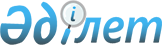 О внесении изменений и дополнений в решение акима Хромтауского района от 17 февраля 2014 года № 1 "Об образовании избирательных участков на территории Хромтауского района"Решение акима Хромтауского района Актюбинской области от 26 февраля 2015 года № 2. Зарегистрировано Департаментом юстиции Актюбинской области 26 февраля 2015 года № 4209      В соответствии со статьей 23 Конституционного Закона Республики Казахстан от 28 сентября 1995 года "О выборах в Республике Казахстан", статьей 33 Закона Республики Казахстан от 23 января 2001 года "О местном государственном управлении и самоуправлении в Республике Казахстан", аким Хромтауского района РЕШИЛ: 

      1.  Внести в решение акима Хромтауского района от 17 февраля 2014 года №1 "Об образовании избирательных участков на территории Хромтауского района" (зарегистрированное в государственном реестре нормативных правовых актов № 3800, опубликованное 19 марта 2014 года в районной газете "Хромтау") следующие изменения и дополнения:
      приложение к указанному решению изложить в новой редакции согласно приложению к настоящему решению.

      2.  Настоящее решение вводится в действие со дня его первого официального опубликования.



      СОГЛАСОВАНО:

      Председатель Хромтауской

      районной территориальной

      избирательной комиссии 

      _____________С.Сагимбаев


 Избирательные участки на территрории Хромтауского района      Избирательный участок № 447

      село Акжар, улица Айтеке-би, 67, здание клуба, тел: 38-4-95

      В границах села Акжар.

      Избирательный участок № 448

      станция Жазык, улица Бірлік, 2, здание начальной школы, тел: 78-3-10

      В границах станции Жазык.

      Избирательный участок № 449

      село Табантал, улица Табантал, 62, здание клуба, тел: 77-8-90

      В границах сел Табантал, Жайлаусай.

      Избирательный участок № 450

      село Бакай, улица Бакай, дом №26/1, тел: 78-8-36

      В границах села Бакай.

      Избирательный участок № 451

      село Коптогай, улица Коптогай, дом №3А, тел: 78-9-43

      В границах села Коптогай.

      Избирательный участок № 452

      село Тассай, улица Бейбітшілік, 16, здание клуба, тел: 77-7-17

      В границах села Тассай.

      Избирательный участок № 453

      село Кокпекты, улица Желтоқсан, 11, здание основной школы, тел: 78-4-04

      В границах села Кокпекты.

      Избирательный участок № 454

      село Никельтау, улица Школьная, 1, здание клуба, тел: 78-0-01

      В границах села Никельтау.

      Избирательный участок № 455

      село Кызылсу, улица Ы.Алтынсарина, 7, здание средней школы, тел: 79-9-41

      В границах села Кызылсу.

      Избирательный участок № 456

      село Сарысай, улица В.Ф.Величко, 34, здание клуба, тел: 79-8-48

      В границах села Сарысай.

      Избирательный участок № 457

      село Абай, улица Мектеп, 17, здание средней школы, тел: 78-6-05

      В границах сел Абай, Жарбутак, Аралтобе, Тассай.

      Избирательный участок № 458

      село Кудуксай, улица Мектеп, 1, здание средней школы, тел: 77-5-58

      В границах села Кудуксай.

      Избирательный участок № 459

      село Ойсылкара, улица Бейбітшілік, 1, здание основной школы, тел: 79-2-35

      В границах села Ойсылкара.      

      Избирательный участок № 460

      село Копа, улица Маншук Маметовой 22, здание дома культуры, тел: 77-4-86

      В границах села Копа.

      Избирательный участок № 461

      село Тамды, улица Ветеранов, 1, здание средней школы, тел: 77-5-12

      В границах села Тамды.

      Избирательный участок № 462

      село Аккудук, улица Марата Оспанова, 13, здание средней школы, тел: 79-0-40

      В границах сел Аккудук, Катынадыр.

      Избирательный участок № 463

      село Коктау, улица Абая, 5, здание средней школы, тел: 43-0-20

      В границах села Коктау.

      Избирательный участок № 464

      село Карабаз, улица Карабаз, дом №15, тел: 77-2-17

      В границах села Карабаз.

      Избирательный участок № 465

      село Майтобе, улица Желтоқсан, 21, здание средней школы, тел: 77-2-76

      В границах села Майтобе.

      Избирательный участок № 466

      село Коктерек, улица Бейбітшілік, 27, здание медпункта, тел: 77-2-88

      В границах села Коктерек.

      Избирательный участок № 467

      село Богетсай, улица Алии Молдагуловой, 9, здание клуба, тел: 47-0-99

      В границах сел Богетсай, Шиликтисай.

      Избирательный участок № 468

      село Талдыбулак, улица Ыбырая Алтынсарина, 1-1, здание медпункта, тел: 77-5-26

      В границах села Талдыбулак.

      Избирательный участок № 469

      село Карлау, улица Абая, 1, здание начальной школы, тел: 77-5-65

      В границах села Карлау.

      Избирательный участок № 470

      село Акбулак, улица Мектеп, 1, здание начальной школы, тел: 76-0-57

      В границах села Акбулак.

      Избирательный участок № 471

      село Актасты, улица Баксайыс, 24, здание основной школы, тел: 76-0-88

      В границах села Актасты.

      Избирательный участок № 472

      село Тасоткель, улица Сай, 24, здание клуба, тел: 76-0-96

      В границах села Тасоткель.

      Избирательный участок № 473

      село Дон, улица Байганина, 13, здание средней школы, тел: 41-2-25

      В границах села Дон.

       

       Избирательный участок № 474

      село Онгар, улица Адыр, 1, здание средней школы, тел: 78-9-96

      В границах села Онгар.

       

       Избирательный участок № 475

      город Хромтау, улица Мира, 30, здание Дома культуры "Горняков", тел: 34-6-01

      улица Амангельди 2, 3, 5а, 6, 7, 8, 8а, 9, 10, 11, 12, 13, 14, 15, 15а, 17, 18, 19, 19а, 20, 21, 22, 23, 24, 25, 27, 28, 29, 30, 31, 31а, 33, 35, 36, 37, 39;

      улица Ахмета Байтурсынова 3, 4, 5, 6, 7, 8, 9, 10, 11, 12, 13, 14, 14а, 15, 18;

      улица Шыганака Берсиева 2, 3, 4, 5, 6, 7, 8, 9, 10, 11, 11а, 12, 13, 14, 15, 16, 17, 18, 19, 20, 21, 22, 22а, 23, 24, 25, 25а, 26, 27, 28, 29, 30, 31, 32, 33, 34; 

      улица Казахстанская 5, 6, 7, 10, 11, 12, 13, 14, 15, 16, 16а, 17, 18, 19, 21, 23, 25, 26, 26б, 27, 29, 31, 33, 37, 37а, 39, 41;

      улица Динмухамеда Кунаева 1, 2, 2а, 3, 3а, 4, 5, 6, 7, 8, 9, 10а, 11, 12, 13к, 14, 15, 16, 18, 19, 21, 23, 25;

      улица Юлии Куразовой 1, 1а, 3, 3а, 5, 7, 9, 10, 12, 12а, 13, 14, 15, 16, 17, 18, 19, 19а, 20, 20а, 21, 22, 23, 23а, 23б, 23в, 24, 25, 26, 28, 28а;

      улица Ивана Мишина 4, 6, 7, 9, 10, 11, 12, 13, 14, 15, 16, 17, 17а, 18, 19, 20, 21, 22, 23, 24, 25, 26, 27, 28, 29, 30, 31, 33, 33а, 33г, 33ж, 33к, 33л, 33м, 34, 74;

      улица Спортивная 2, 2к, 3, 4, 4к, 5, 8, 9, 10, 10а, 11, 12, 12г, 13, 15, 17, 17а, 18, 20, 20а, 20б, 22;

      улица Ивана Дули 1, 4, 5, 7, 8, 9, 10, 10а, 11, 12, 12а, 13, 15, 16, 17, 18, 19, 20, 21, 22;

      улица Максима Горького 1, 5, 6, 7, 10, 11, 12, 17, 21, 23, 29, 40;

      улица Акималы Каржауова 1а, 1б, 1в, 3, 4, 5а, 6, 7, 8, 9, 10, 12, 13, 14, 15, 16, 17, 19, 21, 22, 22а, 25, 26, 30, 31, 32, 33, 34, 35, 37, 38, 39, 40, 41, 42, 43, 44, 44а, 45, 46, 46а, 48, 50, 51, 52, 54, 55, 60;

      улица Анасима Конева 1, 2, 3, 4, 5, 6, 7, 8, 9, 9б, 10, 11, 12, 13, 15, 16, 17, 17к, 18, 19, 20, 20к, 21, 22, 23, 23а, 24, 25, 26а, 27, 29, 30, 31, 32, 33, 34, 35, 36, 37, 38, 40, 42, 43, 46, 50; 

      улица Курмангазы 1, 2, 2а, 3, 3а, 4, 5, 6, 7, 8, 9, 9а, 10, 11, 12, 13, 14, 15, 16, 16а, 17, 18, 19, 20, 21, 22, 23, 24, 25, 25а, 26, 27, 28, 29, 30, 31, 32, 33, 34, 35, 36, 36а, 36к, 37, 39, 39а, 40, 41, 41к, 42, 43, 43а, 45, 45а, 46, 47, 48, 49, 50, 51;

      улица Дербисалы Беркимбаева 1, 2, 3а, 4, 4а, 7, 8, 9, 10к, 11, 11а, 12, 14, 15, 16, 17, 19, 20, 21, 23, 24, 25, 26, 27, 28, 29, 30, 31, 31а, 32, 32а, 33, 35, 36, 37, 38, 39, 45, 47,49;

      улица Кайрата Рыскулбекова 1, 2, 3, 4, 5, 6, 7, 8, 9, 10, 11, 12, 13, 14, 15, 16, 17, 18, 19, 20, 21, 22, 23, 24, 25, 26, 27, 28, 29, 30, 31, 32, 33; 

      улица Айтеке-би 1, 2, 3, 4, 5, 6, 7, 8, 9, 10, 11, 12, 13, 14, 15, 16, 17, 18, 19, 20, 21, 22, 23, 24, 25, 26, 27, 28, 29, 30, 31, 32, 33, 34, 35, 36, 37, 38, 39, 40, 41, 42, 43, 44; 

      улица Джамбула 1, 2, 3, 4, 5, 6, 7, 8, 9, 10, 11, 12, 13, 14, 15, 16, 17, 18, 19, 20, 21, 22, 23, 24, 25, 26, 27, 28, 29, 30, 31, 32, 33, 34, 35, 36, 37, 38, 39, 40, 41, 42, 43, 44; 45, 51, 53,

      улица Павла Долгова 1, 2, 3, 4, 5, 6, 7, 8, 9, 10, 11, 12, 13, 14, 15, 16, 17, 18, 19, 20, 21, 22, 23, 24, 25, 26, 27, 28, 29, 30, 31, 32, 33, 34, 35, 36, 37, 38, 39, 40, 41, 42;

      улица Дорожная 1, 1а, 1к, 2, 2а, 2в, 2к, 3, 3а, 4, 5, 5б, 6, 7, 7а, 8, 8а, 9, 10, 11, 12, 12а;

      улица Александра Матросова 11, 11а, 11к, 12, 18;

      улица Дины Нурпеисовой 1, 2, 3, 4, 5, 6, 7, 8, 9, 10, 11, 11б, 12, 14.

      Избирательный участок № 476

      город Хромтау, здание школы-гимназии №5, улица Айтеке би, 57, тел: 24-4-09

      улица Айтеке- би 45, 46, 47, 48, 49, 50, 51, 52, 53, 54, 55, 56, 57, 58, 59, 60, 61, 62, 63, 64, 65, 66, 67, 68, 69, 70; 

      улица Айтжана Асанова 1, 1а, 1б, 1к, 2а, 2б, 3, 3а, 4, 4а, 5, 6, 7, 9, 11, 11а, 13, 14, 15, 16, 17, 18, 19, 20;

      улица Юрия Гагарина 1, 1а, 2, 2б, 2в, 2г, 3, 3а, 4, 5, 6, 7, 8, 8а, 9, 9д, 10, 11, 12, 13, 14, 15, 16, 17, 18, 18а, 19, 20, 21, 22, 23, 23а, 24, 24а, 25, 25к, 26, 26а, 27, 28, 29, 30, 31, 32, 33, 34, 34а, 35, 35б, 36, 37, 37а, 37б, 38, 39, 40, 41, 42, 44, 45, 45к, 46, 47, 48, 49, 50, 50к, 51а, 52, 52к, 53, 54, 56, 58, 59, 60, 61, 62, 64, 66, 66а, 68, 70, 70к, 71, 72, 73, 74, 76, 78, 80; 

      улица Джамбула 45, 46, 47, 48, 49, 50, 51, 52, 53; 

      улица Павла Долгова 43, 44, 45, 46, 47, 48, 49, 50, 51, 51а, 52, 53, 54, 55, 56, 57, 58; 

      переулок Актюбинский 1, 2, 3, 4, 5, 7;

      улица Бибатпы Бекешевой 2, 3, 4, 5, 6, 7, 8, 9, 10, 11, 12, 14, 16, 16/1;

      улица 8 Марта 2, 3, 4, 5, 6, 7, 8, 8а, 10;

      улица Алиби Жангельдина 1, 1к, 2, 2а, 4, 5, 6, 7а, 8, 9, 10, 10а, 10б, 12, 14, 15, 16, 18, 19, 20, 20к;

      улица Божра Имангазина 1, 1а, 7, 8, 9, 10, 11, 12, 13, 14, 15;

      улица Маншук Маметовой 2, 3, 4, 5, 6, 7, 9, 11, 13;

      улица Ивана Панфилова 1, 3, 4, 5, 6, 7, 8, 10, 12;

      улица Переездная 1, 2, 4, 6, 8, 10, 13, 14, 15, 15а, 15к, 16, 17, 18, 19;

      улица Байзоллы Алдиярова 1, 3, 4, 4а, 5в, 6, 7, 7а, 8, 9, 10, 10а, 11, 12, 13, 14, 15, 15а, 16, 17, 18, 19, 19а, 20, 20а, 20б, 21, 22, 22а, 23, 24, 25, 25а, 26, 27, 28, 28а, 29, 30, 31, 32, 32а, 33, 34, 35, 36, 36к, 37, 37а, 38, 39, 39а, 40, 41, 41/1, 41/2, 42, 42а, 43, 44, 45, 46, 46а, 47, 47/1, 47/2, 47б, 47в, 48, 48а, 48к, 49, 49к, 50, 51, 52, 52а, 53, 54, 56, 57, 57а, 58, 59, 60, 62, 64, 66;

      улица Павла Лахно 1, 2, 3, 4, 6, 8, 10, 11, 12, 13, 14, 15, 16, 17, 18, 19, 19а, 19б, 20, 21, 22, 23, 24, 24к, 25, 25к, 26, 27, 28, 29, 30, 31а, 32, 33б, 34, 36, 38, 39, 41, 42, 44, 45, 48, 54, 56, 60, 62;

      улица Александра Пушкина 1, 1к, 2, 3, 4, 5, 6, 7, 8, 9, 10, 13, 14, 15, 16, 17, 18, 19, 20, 21, 22, 23;

      улица Мира 1, 1а, 1б, 2б, 3, 4, 5, 6, 6а, 7, 8, 16, 17, 17а, 17б, 18, 24, 25.

      Избирательный участок № 477

      город Хромтау, здание средней школы №1, улица Леанида Шиловского, 8, 

      тел: 21-6-64

      улица Леонида Шиловского 1, 3, 5, 7, 8, 10, 16, 18; 

      улица Газизы Жубановой 1, 1а, 2, 2а, 3, 3а; 

      переулок Льва Толстого 1, 13, 14, 15, 16, 17;

      переулок Школьный 1, 3, 5, 7, 9;

      улица Мырзагерея Елькеева 1, 1а, 2, 5, 7, 7а, 8, 10, 12, 14, 16, 17, 18, 20, 22, 23, 23а, 24, 25, 26, 27, 28, 29, 30, 31, 32, 33, 34, 35, 36, 37, 38, 39, 40, 42, 44, 46, 48, 50, 52, 54, 56, 58, 60, 61, 62.

      Избирательный участок № 478

      город Хромтау, здание школы-гимназии № 2, улица Надежды Курченко, 1, тел: 21-9-42

      улица Леонида Шиловского 9, 9а, 9б, 11, 13, 15, 17, 19; 

      улица Алии Молдагуловой 1, 3, 5.

      Избирательный участок № 479

      город Хромтау, здание Центра внешкольного образования, улица Алии Молдагуловой, 7, тел: 22-1-30

      улица Алии Молдагуловой 2, 4, 10; 

      улица Есет батыра 1, 2, 4, 6; 

      улица Мухтара Ауезова 1, 3;

      проспект Абая 2, 4; 

      улица Шокана Валиханова 3, 5; 

      улица Кайрата Рыскулбекова 34, 36, 38; 

      улица Молодежная 4, 6, 6а, 8, 10, 12, 23;

      проспект Победы 8.

      Избирательный участок № 480

      город Хромтау, здание горно-технического колледжа, улица Есет Батыра, 9, тел: 21-0-46

      улица Газизы Жубановой 2а, 2б, 3, 5, 7, 9, 11, 13, 15, 17, 19, 21, 23, 25, 27, 29, 31, 33, 35, 37, 39, 41, 43, 45, 47, 49; 

      улица Леонида Шиловского 20, 22, 24, 26; 

      улица Подстанция 1, 1а, 3, 5, 7, 7а, 9; 

      улица Есет батыра 5, 5а, 7, 7а, 9а, 10, 12, 14, 16, 18;

      проспект Абая 1, 2, 3, 4, 5, 6, 7, 8, 9, 10;

      переулок Шахтерский 1, 1к, 3, 3а, 7;

      переулок Абая 8, 9, 13;

      улица Сергея Жутеева 8, 9, 9а, 10, 11, 11а, 12, 13, 14, 14а, 15, 15а, 16, 16а, 17, 19, 20, 20а, 21, 22, 23, 24, 25, 27, 28, 28а, 29, 30, 31, 32, 33, 33а, 34, 36, 38, 40, 45;

      улица Донская 1, 2, 3, 3а, 4, 5, 5а, 6, 6а, 7, 8, 9, 10, 11, 12, 13, 14, 14а, 15, 16, 17, 17а, 18, 18а, 19, 20, 21, 21а, 22, 23, 23а, 25, 26, 27, 28, 28а, 29, 30, 31, 31а, 32, 32а, 33, 34, 34а, 35, 36, 37, 37а, 37б, 38, 38а, 39, 40, 41, 42, 43, 44, 45;

      улица Бауыржана Момышулы 1, 2, 3, 4, 5, 6, 7, 7а, 7б, 8, 9, 10, 15, 17, 19, 20, 23;

      улица Байсеркеша Нурлыбаева 1, 2, 3, 3а, 4, 4а, 4б, 5, 6, 7, 7а, 8, 9, 9а, 9в, 9г, 9к, 9м, 10, 11, 11б, 11в, 12, 13, 13а, 14, 14а, 14б, 15, 15а, 15б, 16, 17, 18, 18к, 19, 19к, 20, 20а, 21, 22, 23, 24, 24а, 25, 26, 27, 27а, 28, 28а, 29, 29а, 30, 31, 31б, 32, 32а, 32к, 33, 34, 35, 37, 39, 41, 43, 43а, 44, 45, 47, 47к, 49, 51, 53, 55, 57;

      улица Новая 1, 1/1, 2, 2/1, 2 а, 3, 3/1, 4, 4/1, 5, 5/1, 6, 6/1, 7, 7/1, 8, 8/1, 9, 9/1, 10, 10/1, 10/2, 11, 11/1, 12, 12/1, 13, 13/1, 13 а, 14, 14/1, 15, 15/1, 16, 17, 18, 20, 22, 22/1, 24.

      Избирательный участок № 481

      город Хромтау, здание средней школы №3, проспект Абая, 7, тел: 21-6-81

      проспект Абая 1, 3, 5-1, 5-2, 5-3, 5-4, 12; 

      улица Шокана Валиханова 1, 3а; 

      улица Лизы Чайкиной 3, 5.

      Избирательный участок № 482

      город Хромтау, здание средней школы №4, улица Мухтара Ауезова, 5, тел: 23-2-52

      улица Мухтара Ауезова 7, 9, 11, 13, 15; 

      улица Братьев Жубановых 6, 8, 10, 12, 14;

      улица Шокана Валиханова 7; 

      улица Лизы Чайкиной 2, 4, 6.

      Избирательный участок № 483

      город Хромтау, здание Элеватора, улица Окраина, 1а, тел: 27-0-51

      улица Ыбырая Алтынсарина 1, 1а, 1б, 1в, 1к, 2, 3, 3а, 3б, 3к, 4, 5, 5а, 6, 7, 7а, 7б, 8, 10, 11, 12, 12а, 14, 16, 18, 20, 21, 22, 23, 24, 26;

      улица Валерия Величко 1, 1а, 2, 2а, 2б, 2г, 2д, 2к, 3, 3а, 4, 4а, 5, 5а, 8, 10, 11, 13, 15, 16б, 17, 18, 20, 22, 26, 28, 30, 32, 32а, 32б;

      улица Железнодорожная 1, 2, 3, 3а, 3б, 3в, 4, 5, 5а, 7а, 9а, 11, 11а, 12, 12а, 13, 13а, 14, 14а, 14б, 15а, 16а, 21, 24, 25, 26, 28, 30;

      улица Халиоллы Кенжалина 1, 1а, 2, 2а, 2б, 2в, 2г, 3, 3а, 3б, 3в, 4, 5, 5а, 5б, 6а, 7а, 7б, 8, 9, 9а, 10, 11, 11а, 11б, 12, 12а, 13, 14, 15, 16, 17, 18, 19, 20, 21, 23, 24, 25, 26, 27, 28, 29, 30, 31, 32, 33, 34, 34а, 35а, 36, 37, 38, 39, 40, 40к, 41, 41а, 42, 42а, 42к, 43, 44, 45, 46, 47;

      улица Куанышбая Омарова 1, 2, 2а, 3, 4, 7, 7б, 7к, 8, 9а, 10, 11, 12, 13;

      улица Целинная 1, 1а, 1б, 2а, 2б, 2в, 4, 4а, 5, 6, 7, 8, 8б, 9, 10, 11, 12, 13, 14, 14а, 16, 18, 20, 20а, 20б, 20к, 22, 22а, 28, 28а, 30, 32, 36, 38;

      улица Заготзерно 1, 2, 3, 4, 5, 5к, 6, 7, 8, 9, 10, 11, 12, 13, 14, 15;

      улица Привокзальная 1, 2;

      улица Элеваторная 1, 1 а, 1б, 1в, 1г, 2, 2а, 4, 5, 6, 7, 8, 9, 10, 10а, 10б, 11, 12, 13а, 14, 16, 18, 19, 21, 28, 45;

      улица Виктора Пацаева 1, 2, 3, 4, 5, 6, 7, 7а, 8, 9, 10, 11, 12, 13;

      улица Подхоз 4, 5а, 6;

      улица Новая станция 1, 3/1к, 3/2, 3/3;

      улица Асфальтная 1, 1а, 2, 3, 3к, 4, 5, 5а, 5к, 6.

      Избирательный участок № 484

      город Хромтау, здание школы гимназии № 6, улица Мухтара Ауэзова, 12Б, 

      тел: 27-7-40

      улица Мухтара Ауэзова 4, 6, 8, 12, 14, 16, 18, 20; 

      улица Братьев Жубановых 15, 16, 17, 18, 19, 20, 21, 22, 23, 24, 25, 26, 27, 28, 28а, 29, 30, 30а, 30б, 31, 32, 32а, 34, 34а, 36, 36а, 38, 38а, 40, 42, 42а, 44а, 46, 48, 54а;

      улица Достык 1, 5, 5а, 9, 11, 13, 15, 15/1, 21, 23, 25, 27, 28, 30, 31, 31а, 31б, 32, 34, 36/1, 36/2, 36/3, 36/4, 42;

      улица Республика 1, 2, 3, 4, 5, 7, 8, 11, 12, 13, 15, 16, 17, 18, 21, 24, 26, 30, 31, 34, 35, 36, 37, 38, 39, 40, 41, 42, 43, 44, 45, 46, 47, 48, 49, 50, 51, 52, 53, 54, 55, 56, 59;

      улица 23 квартал 1а, 1б, 1в, 1г, 1д, 1е, 1к, 1л, 1м, 1н, 1п, 1р, 1с, 1т, 1у, 1э, 1ф, 2а, 2б, 2в, 2г, 2д, 2е, 2к, 2л, 2м, 2п, 106, 108, 108а;

      улица Тахауи Ахтанова 1, 1а, 1к, 3, 3а, 3д, 3к, 5, 6, 7, 8, 8а, 9, 9а, 10, 12, 15, 15а, 16, 20, 20а, 48, 50, 52, 52к, 53, 54, 55, 78, 78а, 79, 79а, 81, 82, 83, 84, 85, 86, 87, 88, 89, 90, 91, 92, 93, 94, 94а, 95, 96, 96а, 97, 98, 99, 101, 102а, 103, 104, 104а, 106а, 107, 108, 110;

      улица Амантая Алипова 1, 1а, 1г, 2, 3, 3а, 4, 5, 6, 6а, 7, 8, 8а, 9, 10, 11, 12, 15, 17, 18, 20, 20а, 20б, 22, 22а, 24, 28, 30;

      улица Болашак 3, 4, 5, 6, 7, 7а, 8, 9, 11, 13, 15, 17, 19, 19а, 20;

      улица Жастар 1, 1б, 2, 2а, 2б, 3, 4, 4а, 5, 6, 6а, 6б, 8, 8а, 10, 10а, 10б, 10в, 11, 12, 13, 14, 15, 16, 18, 19, 21;

      улица Наурыз 1а, 5, 6, 7, 11, 19, 21, 27, 29, 29а, 31; 

      улица Желтоксан 4, 5, 7, 7а, 9, 9а, 10, 11, 12, 13, 14, 15, 15а, 16;

      улица Коктем 2, 4, 5, 7, 10, 11, 12, 17;

      улица Мереке 1, 4, 6, 6а, 7, 8, 9, 10, 11, 12, 13, 14, 15, 17, 19, 20;

      улица Марата Оспанова 1, 2, 3, 4, 5, 6, 7, 8, 9, 10;

      улица Тельмана Даулеталина 1, 2, 3, 4, 5, 6, 7;


					© 2012. РГП на ПХВ «Институт законодательства и правовой информации Республики Казахстан» Министерства юстиции Республики Казахстан
				
      Аким района

А.Усмангалиев
Приложение к решению
акима Хромтауского района
№ 1 от "17" февраля 2014 годаПриложение к решению
акима Хромтауского района
№ 2 от "26" февраля 2015 года